Санаторий «Альфа Радон»
Лечебно-оздоровительная программа Классик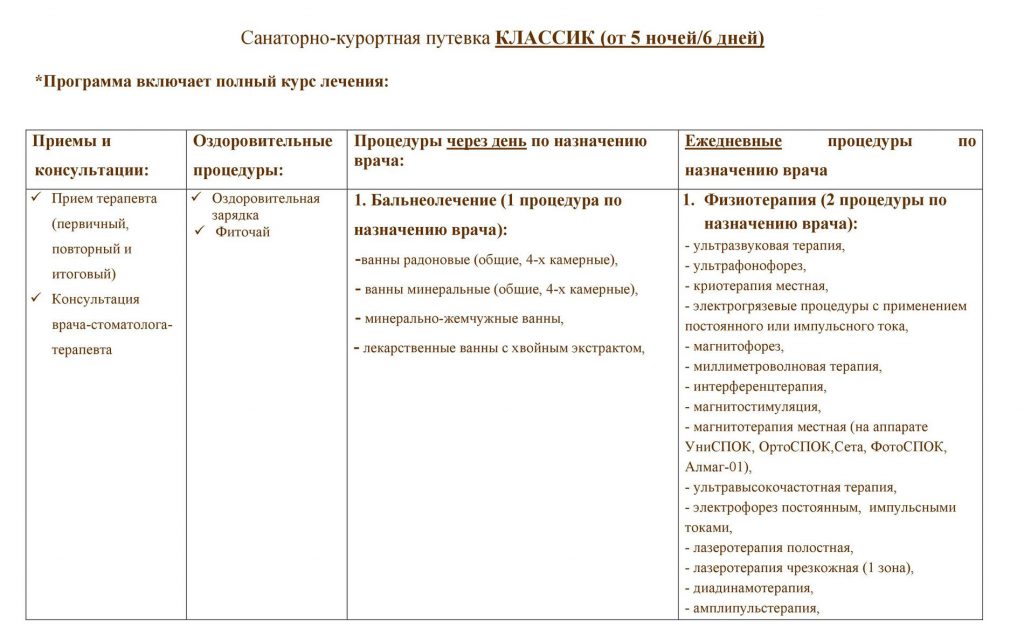 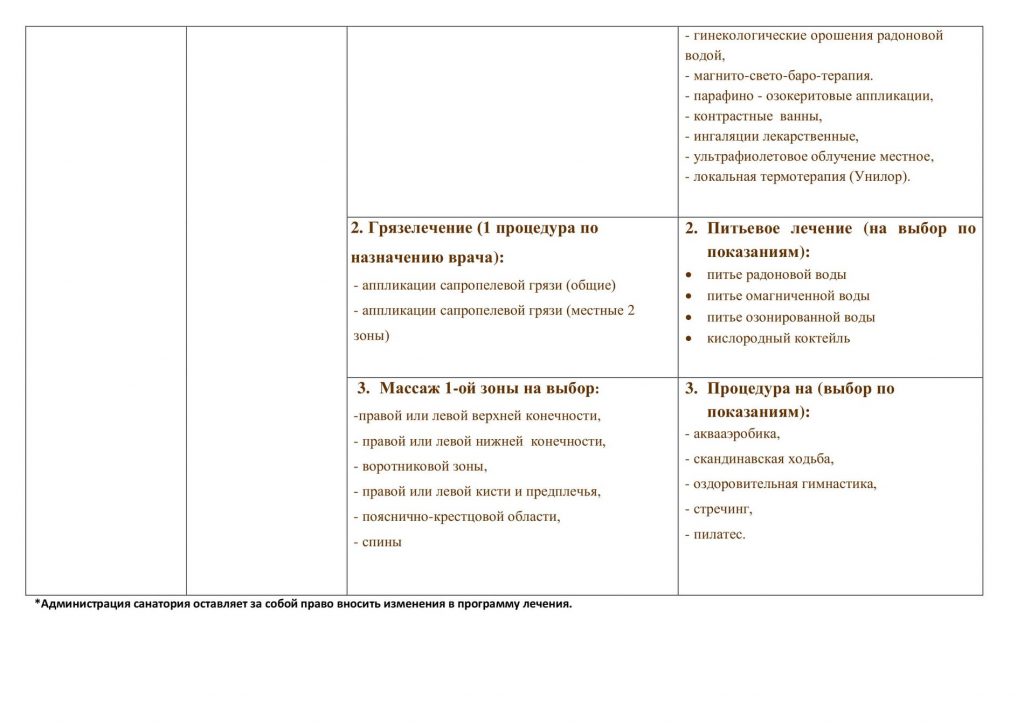 